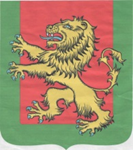 АДМИНИСТРАЦИЯ   РЖЕВСКОГО РАЙОНАТВЕРСКОЙ ОБЛАСТИП О С Т А Н О В Л Е Н И Е   01 .07.2022.                                                                                                               № 267-па Об источниках наружного противопожарного
водоснабжения  для  целей  пожаротушения,
расположенных         в      Ржевском  муниципальном 
районе  Тверской областиВ соответствии с Федеральным законом от 21.12.1994 № 69-ФЗ «О пожарной безопасности», п. 75. Правил противопожарного режима в Российской Федерации. Утвержденных постановлением Правительства Российской Федерации от 16.09.2020 №1479, в целях создания условий для забора в любое время года воды из источников наружного водоснабжения на территории  Ржевского муниципального округа, Администрация Ржевского района ПОСТАНОВЛЯЕТ:
         1. Утвердить Правила учета и проверки источников наружного водоснабжения и мест для забора воды в целях пожаротушения на территории Ржевского  муниципального района Тверской области (приложение 1).2. Рекомендовать Главам сельских поселений Ржевского муниципального района Тверской области:2. 1. Утвердить порядок содержания и эксплуатации источников наружногопротивопожарного водоснабжения на территории сельских поселений Ржевского муниципального  района в соответствии с ПРАВИЛАМИ  учёта и проверки наружного водоснабжения и мест для забора воды  в целях пожаротушения на территории Ржевского муниципального района Тверской области.2.2. Утвердить перечень источников наружного противопожарного водоснабжения в населенных пунктах и на прилегающих к ним территориях сельских поселений Ржевского муниципального района Тверской области.3. Настоящее постановление вступает в силу с момента подписания и подлежит   размещению на официальном сайте Администрации Ржевского района Тверской области.4.  Контроль за исполнением настоящего постановления оставляю за собой.Глава Ржевского района                                                                                 М.П. Петрушихин
Исп.Смирнов В.А.Приложение 1
к постановлению Администрации
Ржевского района Тверской области
от 01.07.2022 №267-паПРАВИЛА
учёта и проверки наружного водоснабжения и мест для забора воды в целях пожаротушения
на территории Ржевского муниципального района Тверской области1.Общие положения
          1.1.Настоящие Правила действуют на всей территории Ржевского муниципального района Тверской области (далее – Ржевский район) и обязательны для исполнения в любое время года организациями водопроводно–канализационного хозяйства, обслуживающими Ржевский район, а также всеми абонентами, имеющими источники наружного водоснабжения и места для забора воды, используемые в целях пожаротушения (далее – источники противопожарного водоснабжения) независимо от их ведомственной принадлежности и организационно –правовой формы.1.2.К источникам противопожарного водоснабжения относятся: наружные водопроводные сети с пожарными гидрантами и водные объекты, используемые для целей пожаротушения.
1.3.Ответственность за состояние источников противопожарного водоснабжения и установку указателей несут Главы сельских поселений Ржевского района,    МУП «ЖКХ-сервис» Ржевского района, а так же собственники, в ведении которых они находятся.
1.4.Подразделения Государственной противопожарной службы имеют право на беспрепятственный въезд на территорию предприятий и организаций для заправки водой, необходимой для тушения пожаров, а также для осуществления проверки технического состояния источников противопожарного водоснабжения.2.Техническое состояние, эксплуатация и требования к источникам противопожарного  водоснабжения
  2.1.Постоянная готовность источников противопожарного водоснабжения для успешного использования их при тушении пожаров обеспечивается проведением основных подготовительных мероприятий:
- качественной приёмкой всех систем водоснабжения по окончании их строительства,  реконструкции и ремонта;- точным учётом всех источников наружного противопожарного водоснабжения;
- систематическим контролем за состоянием источников наружного противопожарного водоснабжения;
- своевременной подготовкой источников наружного противопожарного водоснабжения к условиям эксплуатации в весенне-летний и осенне-зимний периоды.
2.2.Источники противопожарного водоснабжения должны находиться в исправном состоянии и оборудоваться указателями в соответствии с нормами пожарной безопасности. Ко всем источникам наружного противопожарного водоснабжения должен быть обеспечен подъезд.
2.3.Пожарные водоёмы должны быть наполнены водой. К водоёмам должен быть обеспечен подъезд. В зимнее время площадки и подъезды к пожарным водоемам необходимо содержать очищенными от снежных заносов, производить расчистку дорог, подъездов и проездов в населенных пунктах для проезда пожарных автомобилей.
2.4.Источники противопожарного водоснабжения допускается использовать только при тушении пожаров, проведении занятий, учений и проверке их работоспособности.
3.Учет и порядок проверки источников противопожарного водоснабжения3.1.Администрации сельских поселений Ржевского района, МУП «ЖКХ-сервис» Ржевского района.  абоненты, учреждения и организации, имеющие в собственности, хозяйственном ведении или оперативном управлении источники ППВ, должны вустановленном порядке вести их учет.3.2.С целью учета всех источников противопожарного водоснабжения, Администрация Ржевского муниципального района и абоненты совместно с Государственной противопожарной службой не реже одного раза в пять лет проводят инвентаризациюисточников противопожарного водоснабжения. 3.3.Проверка источников противопожарного водоснабжения производится 2 раза в год: в весенне-летний (с 1 мая по 1 ноября) и осенне-зимний (с 1 ноября по 1 мая) периоды.
3.4.При проверке пожарного гидранта проверяется:
-наличие на видном месте указателя установленного образца;
-возможность беспрепятственного подъезда к пожарному гидранту;
-степень заполнения водой и возможность его заполнения;
-герметичность задвижек (при наличии).
-состояние колодца и люка пожарного гидранта, производится очистка его от грязи, льда и снега;
-работоспособность пожарного гидранта посредством пуска воды с установкой пожарной колонки;
-герметичность и смазка резьбового соединения и стояка;
-работоспособность сливного устройства;
-наличие крышки гидранта.
3.5.При проверке пожарного водоема проверяется:
- наличие на видном месте указателя установленного образца;
- возможность беспрепятственного подъезда к пожарному водоему;
- степень заполнения водой и возможность его пополнения;
- наличие площадки перед водоемом для забора воды;
- наличие проруби при отрицательной температуре воздуха (для открытых водоемов).
3.6.При проверке других приспособленных для целей пожаротушения источников наружного водоснабжения проверяется наличие подъезда и возможность забора воды в любое время года.